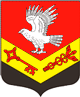 Муниципальное образование«ЗАНЕВСКОЕ   ГОРОДСКОЕ   ПОСЕЛЕНИЕ»Всеволожского муниципального района Ленинградской областиАДМИНИСТРАЦИЯПОСТАНОВЛЕНИЕ30.04.2019	№ 225д. ЗаневкаОб отмене постановленийадминистрации МО «Заневское городское поселение»	В соответствии с Федеральным законом от 06.10.2003 № 131-ФЗ «Об общих принципах организации местного самоуправления в Российской Федерации», Уставом муниципального образования «Заневское городское поселение» Всеволожского муниципального района Ленинградской области, администрация муниципального образования «Заневское городское поселение» Всеволожского муниципального района Ленинградской области ПОСТАНОВЛЯЕТ: 1.Отменить постановления администрации МО «Заневское городское поселение»: от 25.04.2019 № 214 «Об утверждении норматива стоимости одного квадратного метра общей площади жилого помещения на территории МО «Заневское городское поселение» на 2-й квартал 2019 года»; от  25.04.2019  № 215 «Об утверждении средней рыночной стоимости одного квадратного метра общей площади жилья для обеспечения жилыми помещениями детей-сирот и детей, оставшихся без попечения родителей, а также лиц из числа детей-сирот и детей, оставшихся без попечения родителей на территории МО «Заневское городское поселение» на 2-й квартал 2019 года».	2.   Настоящее постановление вступает в силу после его подписания.	3. Контроль за исполнением настоящего постановления возложить на заместителя главы администрации по ЖКХ и градостроительству Гречица В.В.Глава администрации 							        А.В. Гердий